To whom it may concern,In 2014 I left the NSW Fire Brigades after 30 years in public administration to pursue my first love of film. In 2015 I completed a Diploma in Screen and Media at the Northern Sydney Institute of TAFE and I was the top student receiving the award for ‘Outstanding Production Techniques’. I have attached a resume and a portfolio of work including film, video, screenplays, photography and web design can be found at redandblackzone.com.The completion of the Diploma of Screen and Media has given me a solid foundation to help feed my life long interest in film. However, I want to go further and eventually produce my own screenplays. Distinctions in editing workflow and credits in production collaboration, editing techniques, scriptwriting & asset management are some of the results from my studies. Regarding work experience of most relevance is my role as the Media Officer for the North Sydney Bears for 16 years including filming and producing and editing video for the Club’s YouTube channel youtube.com/northsydneybears.In film, I worked in both the costume and art department on the film The Osiris Child. I have also worked as an extra on various films and TV productions including: Killing Ground, Wake in Fright and Janet King.My other experience is varied, sports photography, web design, social media and graphic design. This is backed up by a strong commitment to design and user experience. People often say that my equipment may not be top-notch, but my output always is. Throughout my working life, I have maintained an active interest in visual media. I have also completed a Diploma of Website Development that has given me a solid knowledge of front end languages such as HTML, CSS, JavaScript, PHP and MySQL.I also have 30 years of experience in payroll processing within the NSW Government, so I am very experienced in working to critical deadlines. Thank you for your consideration,Steve Little16/02/2022STEVE LITTLE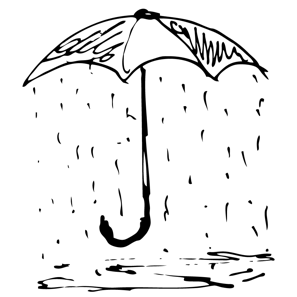  Writer and Producer of Film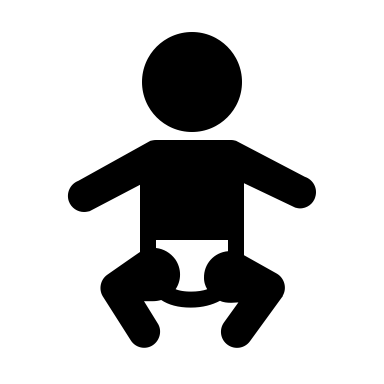  +61 402 536 853  bigsteve@redandblackzone.com  redandblackzone.com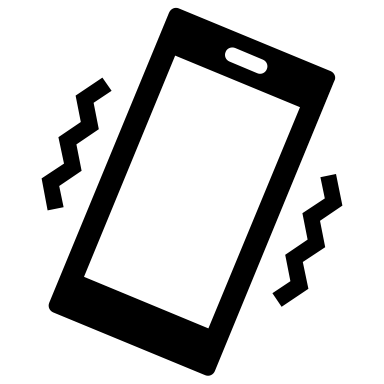 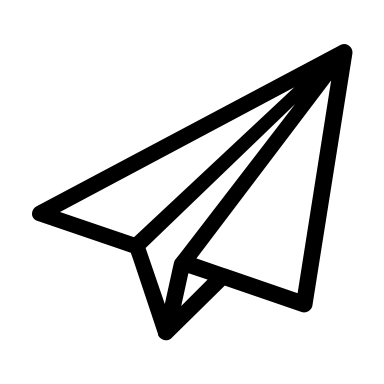 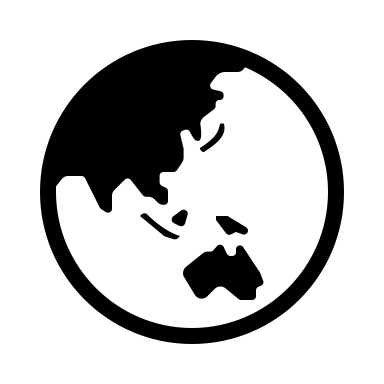 